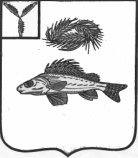 РЕШЕНИЕПЕРЕКОПНОВСКОГО МУНИЦИПАЛЬНОГО ОБРАЗОВАНИЯ ЕРШОВСКОГО МУНИЦИПАЛЬНОГО РАЙОНА САРАТОВСКОЙ ОБЛАСТИРЕШЕНИЕОт 30.05.2019								      №18-51О внесении изменений в решение от 04.08.2014 №19-56 «Об утверждении Положения  «О Контрольно-счетной комиссии Перекопновского муниципального образования Ершовского района Саратовской области»        В соответствии с Федеральным законом от 27.12.2018 №559-ФЗ «О внесении изменений в статью 7 Федерального закона «Об общих принципах организации и деятельности контрольно-счетных органов субъектов Российской Федерации и муниципальных образований» и статью 13 Федерального закона «О муниципальной службе в Российской Федерации»,  руководствуясь Уставом Перекопновского муниципального образования, Совет Перекопновского муниципального образования Ершовского муниципального района Саратовской областиРЕШИЛ:Внести в решение Совета Перекопновского муниципального образования от 04.08.2014 №19-56 «Об утверждении Положения «О Контрольно-счетной комиссии Перекопновского муниципального образования Ершовского  района Саратовской области»  следующие изменения:Дополнить Положение пунктом 3.6.1 следующего содержания:«Гражданин не может быть назначен на должности председателя, заместителя председателя и аудитора контрольно-счетного органа муниципального образования, а муниципальный служащий не может замещать должности председателя, заместителя председателя и аудитора контрольно-счетного органа муниципального образования в случае близкого родства или свойства (родители, супруги, дети, братья, сестры, а также братья, сестры, родители, дети супругов и супруги детей) с председателем представительного органа муниципального образования, главой муниципального образования, главой местной администрации, руководителями судебных и правоохранительных органов, расположенных на территории соответствующего муниципального образования». Обнародовать настоящее решение и разместить на официальном сайте администрации Ершовского муниципального района Саратовской области в сети Интернет.Глава Перекопновского МОЕршовского МР Саратовской области				Е.Н. Писарева